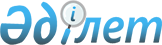 Об утверждении Инструкции о порядке награждения и вручения памятного знака единого образца "Ветеран войны 1941-1945 гг."Постановление Правительства Республики Казахстан от 27 марта 2000 года N 448

      В связи с празднованием 55-ой годовщины Победы в Великой Отечественной войне 1941-1945 годов и в соответствии с решением Совета Глав правительств Содружества Независимых Государств от 8 октября 1999 года Правительство Республики Казахстан постановляет:

      1. Утвердить прилагаемую Инструкцию о порядке награждения и вручения памятного знака единого образца "Ветеран войны 1941-1945 гг.".

      2. Настоящее постановление вступает в силу со дня подписания.      Первый заместитель

      Премьер-Министра

      Республики Казахстан                                                 Утверждена

                                         постановлением Правительства

                                             Республики Казахстан

                                         от 27 марта 2000 года N 448

                           Инструкция

           о порядке награждения и вручения памятного

       знака единого образца "Ветеран войны 1941-1945 гг."

      1. Памятным знаком единого образца "Ветеран войны 1941-1945 гг." в честь 55-й годовщины Победы в Великой Отечественной войне 1941-1945 годов награждаются: 

      военнослужащие и лица вольнонаемного состава, принимавшие в рядах Вооруженных Сил СССР участие в боевых действиях на фронтах Великой Отечественной войны, партизаны Великой Отечественной войны, участники подполья, военнослужащие и лица вольнонаемного состава, служившие в период Великой Отечественной войны в Вооруженных Силах СССР, лица, награжденные медалями "За Победу над Германией в Великой Отечественной войне 1941-1945 гг.", "За Победу над Японией", а также лица, имеющие удостоверение к медали "За Победу над Германией в Великой Отечественной войне 1941-1945 гг." либо удостоверение участника Великой Отечественной войны 1941-1945 годов; 

      труженики тыла, награжденные за самоотверженный труд в годы Великой Отечественной войны орденами СССР, медалями "За доблестный труд в Великой Отечественной войне 1941-1945 гг.", "За трудовую доблесть", "За трудовое отличие", "За оборону Ленинграда", "За оборону Москвы", "За оборону Одессы", "За оборону Севастополя", "За оборону Сталинграда", "За оборону Киева", "За оборону Кавказа", "За оборону Советского Заполярья", а также лица, имеющие знак "Жителю блокадного Ленинграда" либо удостоверение к медали "За доблестный труд в Великий Отечественной войне 1941-1945 гг.". 



      2. Составление и утверждение списков граждан Республики Казахстан, награждаемых памятным знаком производится в следующем порядке: 

      списки составляются по форме N 1 (прилагается) на граждан из числа лиц, указанных в пункте 1 данной Инструкции: 

      управлениями и подразделениями Комитета национальной безопасности, Министерства внутренних дел, Министерства обороны, Республиканской гвардии, Службы охраны Президента - на лиц, состоящих на учете в этих органах; местными исполнительными органами - по месту жительства. 

      Списки подписываются должностными лицами, ответственными за их составление и утверждаются руководителями этих органов. 

      Во избежание случаев включения одних и тех же лиц в списки для награждения, управления и подразделения Комитета национальной безопасности, Министерства обороны, Министерства внутренних дел, Республиканской гвардии, Службы охраны Президента согласовывают списки с местными исполнительными органами по месту жительства. 



      3. Основанием для составления списков для награждения памятным знаком являются имеющиеся в пенсионных делах документы, подтверждающие право на награждение памятным знаком согласно пункту 1 настоящей Инструкции. 

      К таким документам могут относится: 

      красноармейская книжка; 

      военный билет; 

      справка о прохождении военной службы или работе, выданная командованием воинской части или соответствующим архивным органом; 

      справка о ранении (контузии), полученном на фронтах Великой Отечественной войны, войны с милитаристской Японией; 

      "Удостоверение инвалида Великой Отечественной войны"; 

      "Удостоверение участника войны"; 

      "Удостоверение о праве на льготы" (светло-зеленого цвета), выдававшееся лицам вольнонаемного состава воинских частей, входивших в период Великой Отечественной войны в состав действующей армии; 

      удостоверения о награждении медалями "За Победу над Германией в Великой Отечественной войне 1941-1945 гг.", "За Победу над Японией"; 

      удостоверение к медали "За доблестный труд в Великой Отечественной войне 1941-1945 гг."; 

      документы, подтверждающие награждение за самоотверженный труд в годы Великой Отечественной войны орденами СССР, медалями "За доблестный труд в Великой Отечественной войне 1941-1945 гг.", "За трудовую доблесть", "За трудовое отличие", "За оборону Ленинграда", "За оборону Москвы", "За оборону Одессы", "За оборону Севастополя", "За оборону Сталинграда", "За оборону Киева", "За оборону Кавказа", "За оборону Советского Заполярья", знаком "Жителю Блокадного Ленинграда". 

      В случае утраты документов, подтверждающих награждения указанными наградами, памятный знак может быть вручен на основании документов государственных учреждений с достоверностью свидетельствующих о награждении, либо на основании записи в трудовой книжке о награждении перечисленными выше медалями. 

      Свидетельские показания не являются основанием для включения граждан в список для награждения памятным знаком. 



      4. Вручение памятного знака "Ветерана войны 1941-1945 гг." производится от имени Правительства Республики Казахстан руководителями центральных и местных исполнительных и иных государственных органов Республики Казахстан. 

      Порядок вручения памятного знака согласовывается с соответствующими исполнительными органами. 

      Вместе с памятным знаком награжденным вручается удостоверение установленной формы. 

      Памятный знак единого образца "Ветеран войны 1941-1945 гг." в честь 55-й годовщины Победы в Великой Отечественной войне 1941-1945 годов носится на правой стороне груди выше всех остальных армейских знаков. 



      О вручении памятного знака в списке для награждения делается соответствующая запись.

      По завершении вручения памятных знаков списки награжденных подлежат постоянному хранению в установленном порядке.

      Сведения о произведенных вручениях памятного знака (форма N 2) центральные и местные исполнительные и иные государственные органы представляют в Правительство Республики Казахстан к 1 июня 2000 года.

      Сроки представления сведений с мест устанавливаются исполнительными органами.                                                           Форма N 1      Утверждаю

      ______________

      ______________

      город, район, область

      руководитель

      М.П. 

                               

Список

                 Для награждения памятным знаком

                   "Ветеран войны 1941-1945 гг." 

___________________________________________________________________ N№ | Фамилия, имя, отчество | Домашний | Документ, на     | Дата

п/п|                        |   адрес, |основании которого| вручения

   |                        | телефон  |внесен в список   | знака ___|________________________|__________|__________________|______

1 |            2           |     3    |         4        | 5 ___|________________________|__________|__________________|______ _________________________________________________________________ Должность                              (подпись, Ф.И.О)

М.П.

"_____"______________2000 г.

Вручение знака награжденным по данному списку удостоверяется ________ _____________________________________________________________________ (должность)М.П.                                   ____________________

                                         (подпись, Ф.И.О.)

"____"______________2000 г.

                                                           Форма N 2           Сведения о вручении памятного знака

             "Ветеран войны 1941-1945 гг." по         _______________________________ (город, область,

      министерство, ведомство) на _________________ 2000 г. _____________________________________________________________________ |Всего внесено в списки награжденных| Всего вручено памятных знаков | |памятным знаком                    |                               | |___________________________________|_______________________________| |___________________________________|_______________________________| _____________________________________________________________________ (руководитель центральных и местных исполнительных и иных государственных органов)      "_____"_______________ 2000г.

       ___________________________ (подпись, Ф.И.О.)      (Специалисты: Умбетова А.М., Цай Л.Г.) 

 
					© 2012. РГП на ПХВ «Институт законодательства и правовой информации Республики Казахстан» Министерства юстиции Республики Казахстан
				